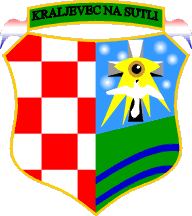 OPĆINA KRALJEVEC NA SUTLI U SURADNJI S SAVJETODAVNOM SLUŽBOM KZŽ                    ORGANIZIRA PREDAVANJA ZA POLJOPRIVREDNIKE . PREDAVANJA ĆE SE ODRŽATI U OSNOVNOJ ŠKOLI PAVLA ŠTOOSA. REDOSLIJED PREDAVANJA BIT ĆE KAKO SLIJEDI.PIONEER HIBRIDI KUKURUZA I ZAŠTITA OD KOROVA DANA 30.1.2019. (SRIJEDA ) U 18 SATI Bc HIBRIDI KUKURUZA I OZIMIH ŽITARICA , UZ PRAVILNU ZAŠTITU OD KOROVA DANA 4.2.2019.(PONEDJELJAK) U 18:30 SATI U SKLOPU PREDAVANJA POLJOPRIVREDNICI ĆE OD SAVJETODAVNE SLUŽBE  DOBITI INFORMACIJE O AKTUALNIM STVARIMA U POLJOPRIVREDI (POTICAJI ,RURALNI RAZVOJ I STRUČNI SAVJETI).NA KRAJU SVAKOG PREDAVANJA  POJEDINI ĆE POLJOPRIVREDNICI KOJI BUDU IZVUČENI, BITI NAGRAĐENI S NAGRADAMA NAVEDENIH SJEMENSKIH KUĆA.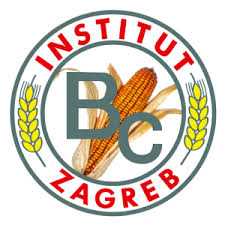 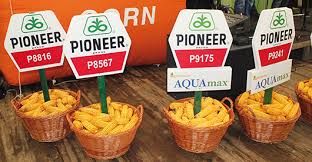 